Spring 2023 Rotating MenuMondayTuesdayWednesdayThursdayAges:  6-18FriCreamy Garlic Herb Chicken – 3 ozWG Brown Rice – 3.5 ozSeasoned Broccoli- 1/2 cup Fresh Apple-1 eachSkim Milk – 8 fl. oz.TACO TUESDAY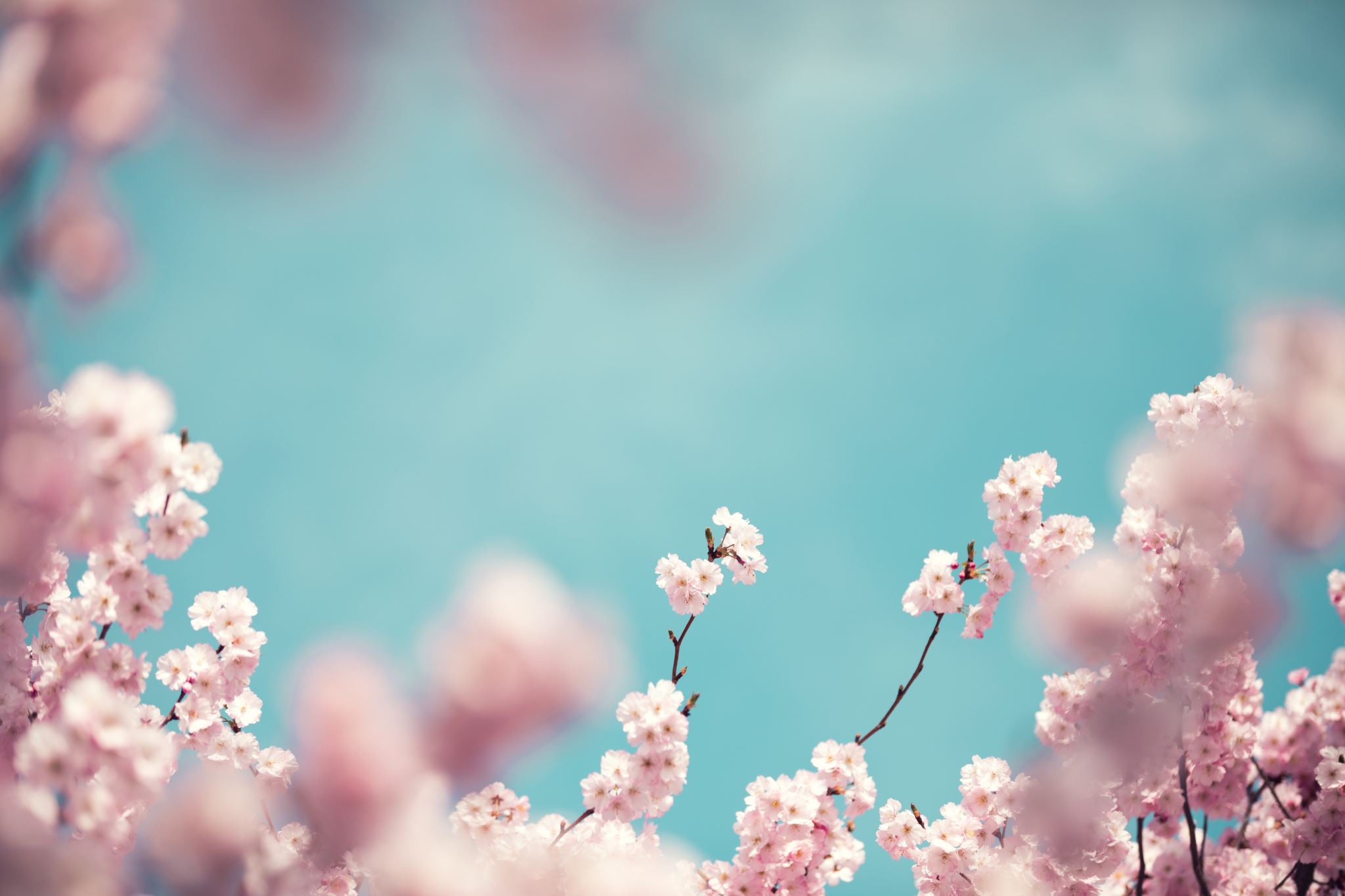 Beef & Bean Crunchy TacosWG taco shells - 2 eachMexicorn - 1/2 cup Fresh Orange-1 eachSkim Milk – 8 FL ozSpaghetti Bolognese- 3 oz WG Spaghetti – 2 ozScandinavian Veg – ½ cupFresh Grapes – ½ cupSkim Milk – 8 fl. Oz.Rotisserie Chicken – 1 eachFresh WG Roll – 1 eachKevin’s Baked Beans – ½ CupFresh Pear – 1 eachSkim Milk – 8 fl. Oz.Chicken TendersWG Education Crackers – 1 ozPotato Wedges – ½ CupFresh Strawberries – ½ CupSkim Milk – 8 fl. Oz.Chicken Fajita Soft Tacos w peppers and onion 2 oz each Shredded cheese – ½ ozWG Flour tortilla – 2 eachRef. Beans – ½ cupPeach Cup – 1 each Skim Milk – 8 fl. Oz.Cheese Ravioli – 3 each w/ marinara; 2.5 ozWG Twisted Breadstick – 1 eachFresh Green Salad – 1 cupFresh Strawberries – ½ CupSkim Milk – 8 fl. Oz.Buffalo Chicken Enchilada Dip – ½ cupWG Tortilla Chips – 1 ozSeasoned Broccoli – ½ CupFresh Pear – 1 eachSkim Milk – 8 fl. Oz.Smoked turkey sausage (beef) & pepper pasta – ½ cupWG Penne – ½ cupCA Blend Veg – ½ cupPineapple Cup – 1 eachSkim Milk – 8 fl. Oz.BBQ Chicken- 1 eachWG Education Crackers – 1 ozBaked Potato – 1 eachFresh Grapes – ½ CupSkim Milk – 8 fl. Oz.Mediterranean Roasted Chicken –4 ozFresh WG Roll – 1 eachRoasted Veg – ½ cupFresh Apple – 1 eachSkim Milk – 8 fl. Oz.Philly Cheesesteak4 oz meat and veg mixWG Bun – 1 eachCA Blend Veg – ½ CupFresh Banana – 1 eachSkim Milk – 8 fl. Oz.Spicy Cajun Chicken & Pasta4 oz pasta/chickenWG Penne – ½ cupScandinavian Veg – ½ cupFresh Strawberries – 1 eachSkim Milk – 8 fl. Oz.Spaghetti Bolognese4 oz sauce and meatWG Spaghetti – ½ cupSeasoned 8 Way Veg – ½ cupFresh Clementine – 1 eachSkim Milk – 8 fl. Oz.Beef and Bean Chili½ cup chili WG Edu. Crackers – 1 ozBaked potato – 1 eachFresh grapes – ½ cupSkim Milk – 8 fl. Oz.Cheese Stuffed Shells – 1 each; 2.5 ozFresh WG Roll – 1 eachScandinavian Veg – ½ cupFresh Orange – 1 eachSkim Milk – 8 fl. oz.Taco TuesdayBeef & Bean Crunchy TacosWG taco shells - 2 eachMexicorn - 1/2 cup Fresh Pear -1 eachSkim Milk – 8 FL ozChicken Stir Fry – ½ cupWG Rice – ½ cupStir Fry Veg – ½ cupFresh Apple – 1 eachSkim Milk – 8 fl. oz.Cheeseburger- 1 eachWG Bun – 1 eachPotato wedges – ½ cupFresh strawberries – ½ cupSkim Milk – 8 fl. oz.Breaded Chicken Sandwich - 1 eachWG Bun – 1 eachPotato wedges – ½ cupFresh Pear – 1 each Skim Milk – 8 fl. oz.